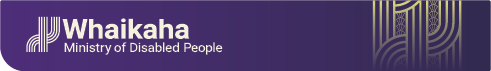 Vala‘au mo igoa palota mo le kulupu faafoe o le polokalame o le My Home, My Choice FolasagaWhaikaha – Ua matuā saga‘i atu le Matagaluega mo Tagata o lo‘o iai Mana‘oga Tumau, e galulue fa‘apa‘aga ma tagata o lo‘o iai mana‘oga tumau, o Māori ma le Malo ia toe fa‘aleleia le polokalame lagolagosua mo i latou e iai mana‘oga tumau, ina ia ōgatusa ma alafua e fa‘atino ai galuega a le Enabling Good Lives (EGL). O le My Home, My Choice, o se polokalame tau galuega e taula‘i i galuega o lo‘o mo‘omia e suia ai le auala e fesoasoani ai i tagata o lo‘o mauaina auaunaga mo le tausiga i o latou maota, ina ia tele nisi filifiliga latou te maua ma se sa‘olotoga i le fa‘afoeina o latou lava olaga. E pei o le fesoasoani atu i tagata o lo‘o iai mana‘oga tumau ma tagata Māori o lo‘o finau mo mea lelei, ina ia soifua i le soifuaga o aso ta‘itasi i nofoaga o aso ta‘itasi, ma ia maitaulia i latou o ni tagatānuu o lo‘o maua avanoa e a‘oa‘oina ai, e faigaluega, o lo‘o mautū fale e nonofo ai, ma fa‘atino ni sao atoatoa i totonu o o latou komiuniti.O le Alafua e Fa‘atino ai Galuega a le matou Faigapa‘agaO le a matou galulue fa‘apa‘aga ma tagata o lo‘o iai mana‘oga tumau, tagata Māori o lo‘o finau mo mea lelei ma aiga, o lea la ua ta‘ita‘ia suiga i mea latou te fa‘amatala ma tofo iai. O le vaega o lo‘o gafa ma le poloketi o le a aofia ai: sui auai sinia mai Whaikaha. Amanda Bleckmann, Deputy Chief Executive Operational Design and Delivery o le sponsor mo le poloketi. ta‘ita‘i ta‘uta‘ua o Sir Robert Martin KNZM ma Gary Williams MNZM. O lo‘o umia uma tulaga ta‘ita‘i e avea ma tagata e lagolagoina le poloketi.se vaega o lo‘o fa‘atonutonuina galuega e aofia ai tagata e iai mana‘oga tumau, tagata Māori o lo‘o finau mo mea lelei, tagata Pasefika, aiga / ma vaega o saunia auaunaga. O le vaega mo le fa‘atonutonuina o galuega o latou e gafa ma le ta‘ita‘ia o le galuega.Ta‘ita‘i ma PulegaO Lo‘u Fale, La‘u Filifiliga o le a ta‘ita‘ia e a‘afiaga o tagata na nonofo i auaunaga lagolago nofomau ma/po‘o fa‘alapotopotoga. O le sponsor o le poloketi o le a filifilia le sui auai o le vaega ta‘ita‘i i feso‘ota‘iga ma tagata fa‘atau. O ta‘ita‘i o le poloketi o Gordon Boxall ma Kelly Woolston Matou te iloa o le fa‘alogoina o leo o le lautele e tāua mo le manuia o Lo‘u Fale, La‘u Filifiliga. O ta‘ita‘i o le polokalame ua galulue fa‘atasi ma sui o feso‘ota‘iga i luga o le mamanu ma le fa‘atulagaina o le vaega fa‘afoe ma o le a sailia la latou lagolago e maua ma filifilia tagata e sili ona talafeagai e auai. O le a fa‘aauauina feso‘ota‘iga e aofia ai ma auala e lagolagoina ai sui o le vaega ta‘ita‘i e fa‘atino a latou matafaioi ina ia fa‘aolaola lelei ma fa‘alautele leo ma manatu o latou feso‘ota‘iga lautele.Lo‘u Fale, La‘u Filifiliga e logosa‘ia ma ta‘ita‘ia e: le United Nations Convention i le Rights of Persons with Disabilities (UNCRPD) o a matou matāfaioi i lalo o le Te Tiriti o Waitangio ta‘iala ma le fa‘atinoga o le Enabling Good Lives –Ta‘iala – Enabling Good Livesa‘oa‘oga ma mea tutupu e fa‘asoa i le Royal Commission of Inquiry - Abuse in Carele lipoti a le Waitangi Tribunal Wai 2575 – o Auaunaga mo le Soifua Mālōlōina ma Su‘esu‘ega o Taunu‘uga, ma le Fuafuaga Fa‘ata‘atitia mo i Latou e iai Mana‘oga Tumau i Niu SilaTe Aorerekura National Strategy to Eliminate Family Violence and Sexual Violence (E iai le tiute tauave o le Whaikaha mo le Action 28)Vala‘au mo igoa palota mo le kulupu faafoe o le polokalame o le My Home, My ChoiceUa fa‘atuina e Whaikaha se kulupu faafoe e va‘aia lea galuega tāua. O le a logoina e le kulupu fa‘afoe le mamanu o le polokalame, fa‘atinoga ma iloiloga. O sui o le kulupu fa‘afoe o le a latou aumaia o latou poto masani, tomai fa‘ata‘ita‘i ma le malamalama i mataupu e ta‘ita‘ia ai gaioiga ma mea e ave i ai le fa‘amuamua a le vaega o le polokalame. O se matafaioi totogi. So‘o se avanoa e mana‘omia e pei o fesoasoani fono po‘o fa‘aliliu upu a le NZSL o le a aofia. O le kulupu fa‘afoe o le a aofia ai: O se ta‘ita‘i e lē atoatoa le malosi ma le poto masani i auaunaga nofomau ma se malamalama lelei i foliga o se fale lelei ma se tulaga ola mo i latou O se ta‘ita‘i Māori o tagata whaikaha e iai le poto i Te Tiriti o Waitangi, o le poto masani i le tausiga o tagata nofomau ma le malamalama lelei i le tulaga lelei o le fale ma le nofo ai mo tagata whaikaha Māori ma o latou aigaO se ta‘ita‘i mai le Pasefika e lē atoatoa le malosi ma le poto masani i auaunaga nofomau ma se malamalama lelei i foliga o se fale lelei ma se tulaga ola mo i latou o tagata Pasefika e lē atoatoa le malosi ma o latou aiga O se ta‘ita‘i o se aiga e lē atoatoa le malosi ma le poto masani i auaunaga nofomau ma se malamalama lelei i foliga o se fale lelei ma se tulaga ola mo i latouO se ta‘ita‘i mai se fa‘alapotopotoga e tu‘uina atu auaunaga nofomau ma se fa‘amaumauga fa‘amaonia o le tu‘uina atu o fale lelei ma nofoaga e nonofo ai mo tagata e lē atoatoa le malosiO se ta‘ita‘i e iai le tomai i le fa‘atinoina o le fa‘aaogāina o le Enabling Good Lives ma fa‘atagaina tagata e le atoatoa le malosi ina ia maua se fale lelei ma le nofo aiO le a filifilia tagata o le fa‘alapotopotoga ina ia mautinoa o lo‘o fa‘atusalia tulaga tāua ma poto masani i le vaega: Ta‘utinoga i le tofa mamao ma mataupu fa‘avae o le Enabling Good Lives Ta‘utinoga i le tutusa‘Le poto masani i auaunaga nofomau ma/po‘o fa‘alapotopotogaMalamalama i le mata‘ituina ma le iloiloina o au‘aunaga nofomau mai fa‘aletonu o le tino po‘o le va‘aiga a le aigaMalamalama i Te Tiriti o Waitangi ma Te Ao Māori ma le agava‘a e fa‘aliliu ai i ni auala fou e galue aiLelei feso‘ota‘iga ma se feso‘ota‘iga lautele o tagata e lē atoatoa le malosi ma/po‘o aiga.O le a mana‘omia mo sui o le vaega ta‘ita‘i ia maua nisi o mea nei: Malamalama i le sailia o fofo e ogatusa ma mea e ave i ai le fa‘amuamua o:Tagata PasefikaTagata malaga mai ma tagata sulufa‘i Se malamalama o LGBTQIA++ nuuO se tagata e fa‘aaogāina feso‘ota‘iga fa‘ateleina po‘o se malamalamaga o feso‘ota‘iga ma tagata e lē o tautalaA‘afiaga i le fatuina o isi mea i auaunaga masani nofomau po‘o le fa‘aalia o le naunau e galue i auala eseeseO se malamalamaga i le puipuiga ma le manatu e lagolago ai le filifiliga a le tagata lava iaO se malamalamaga i le atina‘e o komiunitiE fa‘afefea ona fa‘aaogāina le faiga filifiliga a sui o le Kulupu Fa‘afoe:O le a toe iloiloina filifiliga na tu‘uina atuO tagata talosaga o le a filifiliaO le a fa‘atulagaina se fa‘atalanoaga mo i latou ua filifiliaO sui o le kulupu faafoe o le a filifilia ma tofia.O le a fa‘afeso‘ota‘i uma i tagata talosaga. Fa‘afefea ona galue le kulupu fa‘afoe:O le a feiloa‘i le kulupu fa‘afoe i luga o le initaneti i masina ta‘itasi. O Fa‘atonuga mo le kulupu fa‘afoe o le a avanoa i le fonotaga muamua.Matou te talosaga atu i le tagata o le fa‘alapotopotoga ina ia fa‘aavanoa le 4 itula i le masina mo le avea ma sui auai. O fonotaga o le a 2 itula (e aofia ai se malologa pu‘up‘uu), fa‘atasi ai ma se lua itula fa‘aopoopo i le va o fonotaga mo le faitau, sauniuniga mo fonotaga ma feutaga‘iga ma feso‘ota‘iga. E ono fesiligia tagata o le fa‘alapotopotoga mo ni fa‘amatalaga ma ni fautuaga i le va o fonotaga.O fonotaga a le kulupu fa‘afoe o le a fesoasoani i ai se fa‘atonu tuto‘atasi. Fa‘afefea ona talosaga mo le My Home, My Choice Steering Group:E mafai ona e talosaga e ala i le kiliki i luga ma fa‘atumu lenei itulau fa‘atumu, lea o le a tu‘uina atu ai fo‘i isi auala e tu‘uina atu ai se talosaga pe a e mana‘o ai. Po‘o fea lava le auala e te filifilia, lafo i ai au filifiliga nominations@whaikaha.govt.nz.Fa‘aaogā fo‘i lena imeli pe a iai ni au fesili.E tapunia filifiliga i le 9am i le Aso Gafua 26 Iuni 2023.O le fonotaga muamua a le kulupu fa‘afoe o le a faia i le amataga o Iulai 2023.